INVENTARIO  INSTALACIONES SOLARES FOTOVOLTAICASINVENTARIO  INSTALACIONES SOLARES FOTOVOLTAICASINVENTARIO  INSTALACIONES SOLARES FOTOVOLTAICASINVENTARIO  INSTALACIONES SOLARES FOTOVOLTAICASINVENTARIO  INSTALACIONES SOLARES FOTOVOLTAICASEQUIPAMIENTOMARCAUBICACIONIMAGENREFERENCIAPanel solar fotovoltaicoHELIOSAula 2-2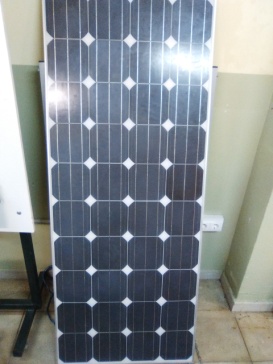 Medidor Radiación solarJH ROERDENAula 2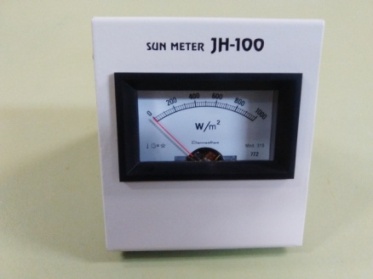 ISE/CE/JA 816/0/2006/059Nº Serie: 00172InclinómetroAula 2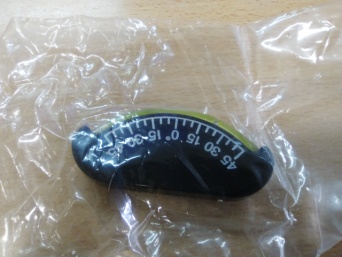 Regulador Sistemas FotovoltaicosATECAAula 2-2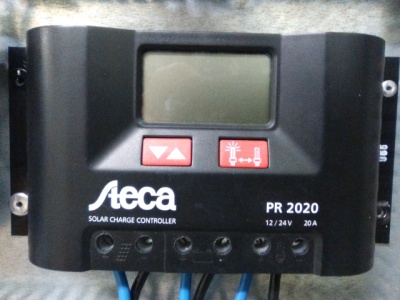 Convertidor DC/ACFULLWATAula 2-2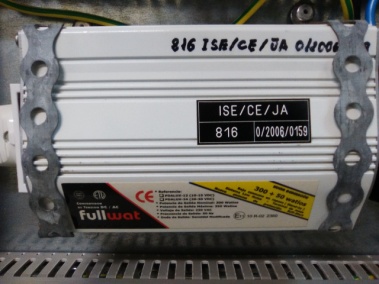 ISE/CE/JA/816/2006/0159Equipo Practicas SolarAula 2-2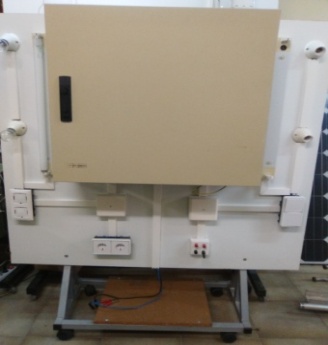 